BẢNG BÁO GIÁNgày: …/… 20…Số: L201201 /DLHCM/01Kính gửi:  QUÝ KHÁCH HÀNG                    Tel:                   Mail:                    DỰ ÁN: MÁY ĐO KHÍ Công Ty TNHH Thương Mại Dịch Vụ Kỹ Thuật VIỆT NGUYỄN xin trân trọng gởi đến Quý khách hàng bảng báo giá các thiết bị như sau:           ĐIỀU KIỆN THƯƠNG MẠI:Giá trên đã bao gồm tiền hàng, thuế nhập khẩu, thuế VAT, chi phí vận chuyển, bàn giao, lắp đặt, hướng dẫn sử dụng, bảo hành, bảo trì.CHƯA BAO GỒM chi phí KIỂM ĐỊNH – HIỆU CHUẨN (Hổ trợ giá gốc bởi đơn vị vietCALIB® khi mua hàng từ Việt Nguyễn – Liên hệ: 1900 066870 – email: info@vietcalib.vn)Tiêu chuẩn và chất lượng: Thiết bị mới 100% , nguyên đai, nguyên kiện – theo đúng tiêu chuẩn của nhà sản xuất.Giao hàng và cung cấp dịch vụ:2.1. Thời gian giao hàng: Hàng không có sẵn: Giao hàng trong vòng 08 - 10 tuần kể từ ngày ký hợp đồng hoặc xác nhận đặt hàng và bên bán nhận đủ tiền thanh toán đợt 1.					2.2. Địa điểm giao hàng: Phòng thí nghiệm của CHỦ ĐẦU TƯ.				2.3. Lắp đặt, đào tạo sử dụng: Tại địa điểm đã nêu của mục 2.2 (Phòng thí nghiệm đáp ứng điều kiện lắp đặt của nhà sản xuất và người sử dụng thiết bị có chuyên môn phù hợp).			3. Dịch vụ sau bán hàng:					3.1. Bảo hành:  Thời gian bảo hành 12 tháng kể từ ngày bàn giao nghiệm thu (nhưng không quá 13 tháng kể từ ngày thông báo giao hàng).	Chế độ bảo hành không áp dụng đối với những lỗi do người sử dụng gây ra, phụ kiện, đồ thuỷ tinh, vật tư tiêu hao…Trung tâm Bảo hành:Tại HCM: Số N36,  Đường số 11 - Tân Thới Nhất 17, Khu phố 4,  Phường Tân Thới Nhất, Quận 12, Tp. HCM Tel: 028.66 570570 – Mail: service@vietnguyenco.vn – Hotline: 0888. 663300Tại HN: Số 138 Đ. Phúc Diễn, P. Xuân Phương, Q. Nam Từ Liêm, Hà NộiTel: 024. 32 009276 – Mail: service@vietnguyenco.vn – Hotline: 0888. 663300Tại Đà Nẵng: Số 59 Đ. Phạm Tư, P. Phước Mỹ, Q. Sơn Trà, Đà NẵngTel: 023.66 566570 – Mail: service@vietnguyenco.vn – Hotline: 0888. 663300	3.2. Địa điểm bảo hành: Tại địa điểm đã nêu của mục 2.2					3.3. Bảo trì: Theo tiêu chuẩn/khuyến cáo của hãng sản xuất, thực hiện tại địa điểm đã nêu của mục 2.2					4. Thanh toán:					4.1. Hình thức thanh toán: Chuyển khoản theo tỷ giá bán ra của Ngân hàng Ngoại Thương tại thời điểm thanh toán. 					4.2. Tiến độ thanh toán: Thanh toán làm 2 đợt					Đợt 1: 50% giá trị hợp đồng trong vòng 07 ngày kể từ ngày ký  hợp đồng hoặc xác nhận đặt hàngĐợt 2: 50% giá trị hợp đồng còn lại trong vòng 07 ngày, kể từ ngày thông báo giao hàng và trước khi giao hàng4.3. Tài khoản thanh toán: 		Số tài khoản thụ hưởng: 041 0101 0022 700Tại: Ngân hàng TMCP Hàng hải (Maritime Bank) chi nhánh TP. Hồ Chí MinhĐơn vị thụ hưởng: Công ty TNHH Thương Mại Dịch Vụ Kỹ Thuật Việt NguyễnMST: 0 3 1 1 1 4 6 2 3 3 5         5.   Thời hạn báo giá: Phiếu báo giá có giá trị trong vòng 30 ngày kể từ ngày ghi trênSTTMã/ Code TÊN THIẾT BỊ/ ĐẶC TÍNH KỸ THUẬTSLĐVTĐƠN GIÁ(VNĐ)THÀNH TIỀN(VNĐ)16030Máy phân tích Ozone O3 môi trường xung quanhModel: 6030Hãng sản xuất: SABIO – MỹXuất xứ: MỹĐÁP ỨNG TIÊU CHUẨN: TCVN 7171-2002 O3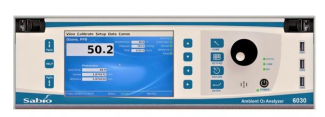 1.   Tính năng kỹ thuật:Máy phân tích Ozone O3 môi trường xung quanh, model: 6030 cho phân tích theo định luật  Beer-Lambert và nguyên lý hấp thụ tia UV của các phân từ O2 tại 254nmSo sánh cường độ bức xạ của tia UV của dòng khí mẫu so với dòng khí chuẩn cho xác định chính xác nồng độ O3Dễ dàng vận hành, thanh công cụ vận hành với phần mềm cho phép truy cập điều kiện và chẩn đoán và chức năng ghi giản đồ cho phép người dùng xem chuối thời gian giá trị đọc O3Màn hình cảm ứng màu TFTChức năng tự động bù trừ nhiệt độChức năng đăng nhập dữ liệu bên trong 2.  Thông số kỹ thuật:Dải đo rộng với người dùng tùy chọn trong khoảng: 0 – 50ppb hoặc 0 – 10ppmDải đo theo chuẩn EPA: 0 – 50ppb | 0 – 500ppb hoặc 0 – 1ppmĐộ nhiễu: <0.3ppbGiới hạn phát hiện LOD: <0.4ppbĐộ trôi Zero: <1ppb sau 24 giờĐộ trôi Span: <1% giá trị đọc/ thángChu kỳ thời gian: 8 giây (4 giây cho mỗi nữa chu kỳ)Độ chính xác tuyến tính: 0.5% trên toàn dảiLưu lượng hút mẫu: 0.5 – 1LPMNhiệt độ vận hành: 5 – 45độ C | độ ẩm: 0 – 90% không đọng sươngNguồn cấp: 90-264 VAC, 100 VA, 50/60 Hz, 200 wattsHiệu điện thế vào: 0.1V, 1V, 2V, 5V, 10V, 4- 20mA (người dùng lựa chọn)Cổng ra: Rear Panel: Ethernet, USB Device, USB Host (2), RS-232/485 (2)Kích thước: HxWxD = 133 x 432 x 571.5 mm Khối lượng: 10.3kgPhù hợp US EPA: EQOA-0415-2223. Cung cấp bao gồm:Máy phân tích Ozone O3 môi trường xung quanh, model: 6030Bộ phụ kiện tiêu chuẩn:Bộ kit cho Zero/Span calibrationRắc gắn Rack Mount Kit 19"Tài liệu hướng dẫn sử dụng tiếng Anh + tiếng Việt01Bộ 26050Máy phân tích CO môi trường xung quanhModel: 6050Hãng sản xuất: SABIO – MỹXuất xứ: Mỹ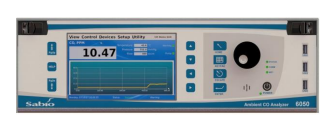 ĐÁP ỨNG TIÊU CHUẨN: TCVN 7725-2007 CO1.   Tính năng kỹ thuật:Máy phân tích CO môi trường xung quanh dựa trên nguyên lý hồng ngoại IR và Gas filter Correlation (lọc khí tương quan)Màn hình hiển thị màu, khả năng đăng nhập dữ liệu, và tăng cường giao tiếp qua cổng Ethernet, USB và RS232Dễ dàng vận hành, thanh công cụ vận hành với phần mềm cho phép truy cập điều kiện và chẩn đoán và chức năng ghi giản đồ cho phép người dùng xem chuối thời gian giá trị đọc COChức năng tự động bù trừ nhiệt độChức năng đăng nhập dữ liệu bên trong 2. Thông số kỹ thuật:Dải đo rộng với người dùng tùy chọn trong khoảng: 0 – 200ppmDải đo theo chuẩn EPA: 0 – 50ppmĐộ nhiễu: <0.2ppmGiới hạn phát hiện LOD: <0.04ppmĐộ trôi Zero: <0.1ppm sau 24 giờĐộ trôi Span: <0.5% giá trị đọc/ tuầnĐộ chính xác: 0.5% trên toàn dảiĐộ tuyến tính: <1% trên toàn dảiLưu lượng hút mẫu: 0.5 – 1LPMNhiệt độ vận hành: 5 – 45độ CNguồn cấp: 90-264 VAC, 100 VA, 50/60 Hz, 200 wattsHiệu điện thế vào: 0.1V, 1V, 2V, 5V, 10VCổng ra: Rear Panel: Ethernet, USB Device, USB Host (2), RS232/485 (2)Kích thước: HxWxD = 133 x 432 x 571.5 mm Khối lượng: 10.3kgPhù hợp US EPA: RFCA-0817-2483. Cung cấp bao gồm:Máy phân tích CO môi trường xung quanh, Model: 6050Bộ phụ kiện tiêu chuẩn:Bộ kit cho Zero/Span calibrationRắc gắn Rack Mount Kit 19"Tài liệu hướng dẫn sử dụng tiếng Anh + tiếng Việt01Bộ36020Máy phân tích SO2 môi trường xung quanhModel: 6020Hãng sản xuất: SABIO – Mỹ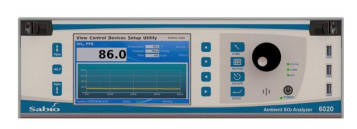 Xuất xứ: MỹĐÁP ỨNG TIÊU CHUẨN: TCVN 7726-2007 SO21.   Tính năng kỹ thuật:Máy phân tích SO2 môi trường xung quanh dựa trên nguyên lý huỳnh quang cực tím Màn hình hiển thị màu, khả năng đăng nhập dữ liệu, và tăng cường giao tiếp qua cổng Ethernet, USB và RS232/ 485Dễ dàng vận hành, thanh công cụ vận hành với phần mềm cho phép truy cập điều kiện và chẩn đoán và chức năng ghi giản đồ cho phép người dùng xem chuối thời gian giá trị đọc SO2Chức năng tự động bù trừ nhiệt độChức năng đăng nhập dữ liệu bên trong 2. Thông số kỹ thuật:Dải đo rộng với người dùng tùy chọn trong khoảng: 0 – 50ppb đến 0 – 20ppmDải đo theo chuẩn EPA: 0 – 500ppbĐộ nhiễu: <0.2ppbGiới hạn phát hiện LOD: <0.4ppbĐộ trôi Zero: <0.5ppb sau 24 giờĐộ trôi Span: <0.5% giá trị đọc/ 24 giờChu kỳ thời gian: mẫu/ giâyĐộ chính xác  tuyến tính: 1% trên toàn dảiLưu lượng hút mẫu: 0.4 – 0.8LPMNhiệt độ vận hành: 5 – 40độ CNguồn cấp: 90-264 VAC, 100 VA, 50/60 Hz, 200 wattsHiệu điện thế vào: 0.1V, 1V, 2V, 5V, 10VCổng ra: Rear Panel: Ethernet, USB Device, USB Host (2), RS232/485 (2)Kích thước: HxWxD = 133 x 432 x 571.5 mm Khối lượng: 10.3kgPhù hợp US EPA: RFSA-0616-2373. Cung cấp bao gồm:Máy phân tích SO2 môi trường xung quanh, Model: 6020Bộ phụ kiện tiêu chuẩn:Bộ kit cho Zero/Span calibrationRắc gắn Rack Mount Kit 19"Tài liệu hướng dẫn sử dụng tiếng Anh + tiếng Việt01Bộ46040Máy phân tích NO/ NO2/ NOx môi trường xung quanhModel: 6040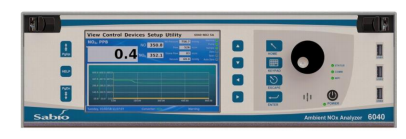 Hãng sản xuất: SABIO – MỹXuất xứ: Mỹ1.   Tính năng kỹ thuật:Máy phân tích NO/ NO2/ NOx môi trường xung quanh dựa trên nguyên lý quang hóa Chemiluminescence Method Màn hình hiển thị màu, khả năng đăng nhập dữ liệu, và tăng cường giao tiếp qua cổng Ethernet, USB và RS232/ 485Dễ dàng vận hành, thanh công cụ vận hành với phần mềm cho phép truy cập điều kiện và chẩn đoán và chức năng ghi giản đồ cho phép người dùng xem chuối thời gian giá trị đọc NO/ NO2/ NOxChức năng tự động bù trừ nhiệt độChức năng đăng nhập dữ liệu bên trong 2. Thông số kỹ thuật:Dải đo rộng với người dùng tùy chọn trong khoảng: 0 – 50ppb đến 0 – 20ppmDải đo theo chuẩn EPA: 0 – 500ppbĐộ nhiễu: <0.2ppbGiới hạn phát hiện LOD: <0.4ppbĐộ trôi Zero: <0.5ppb sau 24 giờĐộ trôi Span: <1% giá trị đọc/ 24 giờĐộ chính xác  tuyến tính: 0.5% trên toàn dảiLưu lượng hút mẫu: 0.4 – 0.8LPMNhiệt độ vận hành: 5 – 45độ CNguồn cấp: 90-264 VAC, 100 VA, 50/60 Hz, 200 wattsHiệu điện thế vào: 0.1V, 1V, 2V, 5V, 10VCổng ra: Rear Panel: Ethernet, USB Device, USB Host (2), RS232/485 (2)Kích thước: HxWxD = 133 x 432 x 571.5 mm Khối lượng: 10.3kgPhù hợp US EPA: RFNA-0418-2503. Cung cấp bao gồm:Máy phân tích NO/ NO2/ NOx môi trường xung quanh, Model: 6040Bộ phụ kiện tiêu chuẩn:Bộ kit cho Zero/Span calibrationRắc gắn Rack Mount Kit 19"Tài liệu hướng dẫn sử dụng tiếng Anh + tiếng Việt01Bộ54010MThiết bị pha loãng khí chuẩn tích hợp bộ tạo O3Model: 4010MHãng sản xuất: SABIO – MỹXuất xứ: Mỹ1. Tính năng kỹ thuật:Người dùng có thể dễ dàng thực hiện chính xác việc pha loãng khí, ozone và chuẩn độ pha khí (GPT). Với công nghệ mới nhất, Model 4010 được thiết kế để thiết lập một tiêu chuẩn mới về chất lượng và hiệu suất cho một loạt các ứng dụng trong giám sát không khí xung quanh ở cả mức độ vết, giám sát phát thải(CEM), khí dễ tan, mùi ....Bộ hiệu chuẩn Model 4010 sử dụng công nghệ vi xử lý để phân phối và kiểm soát khí chính xác cùng với nhiều đường cong phù hợp để tuyến tính hóa đầu ra mong muốn cho mục đích đã định. Thiết bị có thể được vận hành thủ công hoặc tự động để tiến hành hiệu chuẩn hoặc kiểm tra các cho yêu cầu phương pháp của Cơ quan Bảo vệ Môi trường Hoa Kỳ (EPA).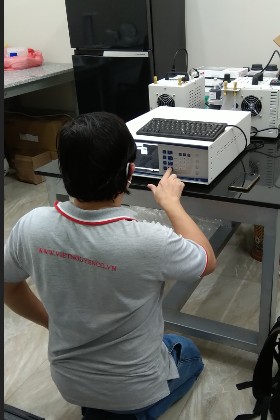 Bộ điều khiển lưu lượng khối chính xác cao (MFC,) tuỳ chọn cùng cùng máy tạo và tia cực tím (UV) đảm bảo nồng độ khí (SO2, H2S, NO, CO, HC và O3) là đáng tin cậyModel 4010 có thể lưu trữ 20 trình tự hiệu chuẩn, với tối đa 20 mức độ tập trung trong mỗi trình tự. Điều khiển trên thiết bị hoặc từ xa được thực hiện bằng bàn phím trên máy, bàn phím ngoài, cổng RS-232 hoặc Ethernet qua phần mềm cho phép cái đặt đơn giản và truy cập theo thời gian thựcDòng khí:Bộ điều khiển lưu lượng lớn pha loãng, 0-10 SLMBộ điều khiển lưu lượng khối nguồn, 0-100 SCCM2 Cổng đầu vào khí hiệu chuẩn và 1 cổng thanh lọc3 cổng đầu ra và 1 cổng thông hơi1 cổng đầu vào khí pha loãngThiết bị điện tửMàn hình màuBàn phím màng 47 nút24 đầu vào / đầu ra kỹ thuật số2 cổng nối tiếp, RS232, USBCổng kết nối bàn phím PCCổng máy inPort Cổng kiểm soát nguồn không khíĐiện:Tiêu chuẩn 90-264 VAC, 150-300 VA, tần số 50/60 HzTính năng tùy chọnBộ điều khiển lưu lượng pha loãng thay thế, Phạm vi 1-20 SLMBộ điều khiển lưu lượng khối nguồn thay thế, Phạm vi 1-2 SLMBộ điều khiển lưu lượng khối nguồn thứ hai, Phạm vi 1-2 SLMCổng đầu vào khí hiệu chuẩn bổ sungPha trộn đa nguồnCổng thẩm thấuTrạng thái bổ sung I / O Bits lên tới 24 Tổng cộngTrình điều khiển điện từ nội bộMáy tạo Ozone nội bộ với khả năng chuẩn độ pha khí (GPT)Vòng điều khiển Servo quang Ozone UVTrường hợp vận chuyển tác động caoPhiên bản Rack Mount với Máy quang kế UV bên trong (Model 2010D)Cổng đầu vào khí hiệu chuẩn bổ sungPha trộn đa nguồnCổng thẩm thấu Cổng đầu ra bổ sung Cổng đầu vào khí pha loãng thứ haiBộ tạo ozone bằng tia UV ServoControl Loop2. Thông số kỹ thuật:Hệ thống pha loãngĐầu vào khí pha loãng: 01 đầu (tuỳ chọn đầu thứ 2)Đầu vào nguồn khí: 04 đầu tiêu chuẩn, 1 đầu lọc và tuỳ chọn 2 đầu bổ sungBộ điều khiển dòng chảy pha loãng: 0-10 SLPM (tiêu chuẩn), tuỳ chọn lên 0-20 SLPMBộ điều khiển lưu lượng lớn: 0-100 SCCM, 0-10.000 SCCMBộ điều khiển lưu lượng nguồn thứ 2: 0-10.000 SCCMĐộ chính xác: ≤ ± 0,5% Toàn thang đoĐộ lặp lại: ≤ ± 0,15% Toàn thang đoĐộ tuyến tính: <± 0,5% toàn thang đoÁp suất đầu vào: 10 SLPM @ 0-30 PSIG, Phạm vi tùy chọn: 20 SLPM @ 30 PSIGỐng dẫn khí đầu ra: 3 đầu ra, 1 lỗ thông hơi (tiêu chuẩn)Đầu ra khác: 6 đầu ra tiêu chuẩn, 2 đầu tuỳ chọn bổ sungTích hợp máy tạo Ozone bên trong:Đầu ra: 0,01-1,0 ppm @ 4,5 SLPMĐộ chính xác: ± 1% Điểm đặt hoặc ± 2 ppb @ 5 SLPMLưu lượng danh nghĩa: 100 SCCM, ± 1 SCCMNhiệt độ đèn UV: 50 ° C, ± 0,1 ° CTích hợp bộ quang kế hấp thụ tia UV:Phạm vi tiêu chuẩn: 0,05 - 1,5 ppm (có thể chọn)Độ tuyến tính: ± 1 ppb hoặc ± 1% của toàn thang đo (lớn hơn hai)Độ chính xác: ± 1 ppbĐiểm   trôi zero: <± 1,0 ppb trong 24 giờ hoặc 30 ngàyLưu lượng: 1 LĐầu ra analog: 3 dải 5V, 1V, 100 mVBộ gia nhiệt tuỳ chọn:Vật liệu buồng: Thủy tinh hoặc TeflonKích thước buồng: 1 ống Perm (Mọi kích thước)Nhiệt độ có thể điều chỉnh: 5 ° C, nhiệt độ môi trường đến 65 ° CĐộ chính xác nhiệt độ: ≤ ± 0,1 ° CGiao diện hiệu chuẩn:47 nút điều khiểnChương trình: 20 trình tự hiệu chuẩn do nhà máy xác định (mỗi lần <20 điểm)Các loại hiệu chuẩn: Pha loãng khí, Ozone, GPTLoại khí: 2 khí pha loãng, 20 đầu khí nguồnHiệu chuẩn tự động: 20 chương trình điều khiển hẹn giờ thực hiện các chuỗi hiệu chuẩn do người dùng xác định trong vòng 7 ngàyĐầu vào kỹ thuật số: 24 trạng thái I / O cho các chức năng hiệu chuẩnCác kiểu đầu vào kỹ thuật số: đóng tiếp xúc hoặc logic TTLĐầu ra kỹ thuật số: 24 trạng thái đầu ra theo dõi chức năng hiệu chuẩn\Kết nối: RS232, Ethernet TCP / IP, thiết bị USBThông số khác:Kích thước: 7.00 “ (17,8 cm) H x 17 “ (43,2 cm) W 20 “ (50,8 cm) DTrọng lượng: 30 lbs. (13,6 kg)Điện áp đầu vào: 90 - 264 VAC, 150-300 VA, 50/60 Hz3.  Cung cấp bao gồm:Thiết bị pha loãng khí chuẩn với bộ phụ kiện tiêu chuẩn:Bộ điều khiển pha loãng khí chuẩn (Diluent Mass Flow Controller) 0-10 SLMBộ điều khiển nguồn (Source Mass Flow Controller) 0-100 SCCM04 cổng khí Nguồn cấp 98 – 264V/ 50/60HzTích hợp bộ máy đo Ozon 0.05 – 1.5ppm tại 5 SLMTích hợp bộ đo quang hấp thụ tia UV  Gía treoTài liệu hướng dẫn sử dụng tiếng Anh + Tiếng Việt01Bộ62020 EXPThiết bị tạo khí Zero di độngModel: 2020 EXPHãng sản xuất: SABIO – MỹXuất xứ: Mỹ1. Tính năng kỹ thuật:Model 2020-EXP là một nguồn di động cung cấp không khí khô, sạch được thiết kế đáp ứng nhiều yêu cầu cho lĩnh vực môi trường, như việc lọc cung cấp không khí cho các hệ thống hiệu chuẩn, pha loãng khí chuẩn. Với kích thước và trọng lượng nhỏ khiến Model 2020-EXP trở thành sản phẩm tối ưu cho việc mang theo để thao tác ngay tại hiện trường.  Model 2020-EXP sử dụng hệ thống làm khô thẩm thấu bên trong để loại bỏ độ ẩm và được kết hợp với hộp lọc để lọc NO, NO2, 03, SO2 và H2S. Bộ điều khiển chuyển tiếp đơn giản cho phép tùy chỉnh trên bảng điều khiển phía trước, với các tùy chọn đặt tần suất và thời lượng lọc để có hiệu suất tối ưu.  Ngoài ra, thiết bị sẽ tự động thoát hơi ẩm và không khí có áp suất sau khi tắt nguồn.  Model 2020-EXP là một thiết kế khung máy tách rời có mô-đun Điều khiển / Làm sạch có thể tháo rời và mô-đun bơm rời riêng biệt có thể được sử dụng cùng nhau hoặc độc lập.  Thiết kế chia nhỏ cho phép phân bổ trọng lượng tổng thể của thiết bị để người dùng dễ dàng mang theo trong những vị trí khó tiếp cận.  Tất cả các mô-đun của thiết có thể được giữ trong vali có tay cầm và bánh xe.  Có thể điều khiển từ xa bằng cách sử dụng cổng và cáp điều khiển kết hợp với các thiết bị hiệu chuẩn, pha loãng Sabio. Tính năng độc quyền này cho phép người dùng khởi động và dừng thiết bị khi cần để tránh thời gian chạy không tải, tăng tuổi thọ máy bơm và giảm thời gian bảo dưỡng. Tính năng tiêu chuẩn:Tiêu chuẩn 30 LPM tại 35 PSIG Chế độ áp suất hoặc chân không cho mô-đun bơm Làm ngưng tụ / làm sạch để loại bỏ độ ẩmTần số lọc tự động Mặt trước gắn bộ điều chỉnh và đồng hồ áp suất có thể tùy chỉnh Có công tắc bộ lọc Máy sấy thẩm thấu bên trong Bộ lọc NO, NO2, O3, SO2, H2S Nhỏ gọn với tay cầm chắc chắn, dễ dàng mang đi.Tùy chọn thêm bộ xúc tác Oxi hóa (CO) hoặc Hydrocacbon (HC) để loại bộ CO và HC.2.   Thông số kỹ thuật:Chất lượng không khíTiêu chuẩn: NO, NO2, O3, SO2, H2S <0.025 ppbVới bộ xúc tác Oxy hóa CO: CO < 5ppbKích thước: 279 x 431 x 533 mmKhối lượng trung bình 30Lbs (13,6kg)Nguồn điện: 196-264 VAC – 50/60 Hz3.   Cung cấp bao gồm:Thiết bị lọc tạo khí Zero 2020EXP kèm vali đựng.Bộ lọc xúc tác Oxy hóa COPhụ kiện tiêu chuẩn của nhà sản xuấtTài liệu hướng dẫn sử dụng  tiếng Anh – tiếng Việt.01Bộ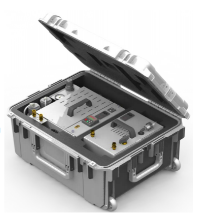 Mọi thông tin xin liên hệ:Nguyễn Hoàng Long (Mr.)H/p: 0932 664422Tel: (028). 66 570570 – (024).32 009276    Fax: (028). 35 951053Mail: long@vietnguyencov.vn          longvietnguyenco@gmail.comCÔNG TY TNHH TMDV KT VIỆT NGUYỄNP. GIÁM ĐỐC NGUYỄN HOÀNG LONG